Приложениек постановлению администрации Зиминского городского муниципального образования «О проведении независимой экспертизы административного регламента по  предоставлению муниципальной услуги «Заключение соглашения о перераспределении  земель и (или) земельных участков, находящихся в муниципальной собственности,  земельных участков, государственная собственность на которые не разграничена и земельных участков, находящихся  в частной собственности»ПРОЕКТ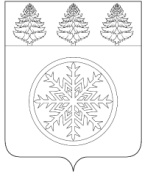 РОССИЙСКАЯ ФЕДЕРАЦИЯИРКУТСКАЯ ОБЛАСТЬАдминистрацияЗиминского городского муниципального образованияП О С Т А Н О В Л Е Н И Еот ____________________                 Зима                                       № ________Об утверждении административного регламента предоставлениямуниципальной услуги «Заключение соглашения о перераспределении земель и (или) земельных участков, находящихся в муниципальной собственности, земельных участков, государственная собственность на которые не разграничена и земельных участков, находящихся в частной собственности»В соответствии с главой V.4. Земельного кодекса Российской Федерации, в целях реализации Федерального закона от 27.07.2010 № 210-ФЗ «Об организации предоставления государственных и муниципальных услуг», руководствуясь Федеральным законом от 06.10.2003 № 131-ФЗ «Об общих принципах организации местного самоуправления в Российской Федерации», постановлением администрации Зиминского городского муниципального образования от 01.08.2018 № 1042 «О разработке и утверждении административных регламентов осуществления муниципального контроля (надзора) и административных услуг Зиминского городского муниципального образования»,  статьей  28 Устава Зиминского городского муниципального образования, администрация Зиминского городского муниципального образованияП О С Т А Н О В Л Я Е Т: 1. Утвердить административный регламент предоставления муниципальной услуги «Заключение соглашения о перераспределении земель и (или) земельных участков, находящихся в муниципальной собственности, земельных участков, государственная собственность на которые не разграничена и земельных участков, находящихся в частной собственности» (прилагается).2. Комитету имущественных отношений, архитектуры и градостроительства администрации Зиминского городского муниципального образования (С.В. Беляевский)  административный регламент, указанный в пункте 1 настоящего постановления  разместить на официальном сайте администрации Зиминского городского муниципального образования в информационно-телекоммуникационной сети «Интернет».3. Признать утратившим силу подпункт 1.1 пункта 1 постановления администрации Зиминского городского муниципального образования от 14.10.2016 № 1619 «Об утверждении административных регламентов». 4. Контроль исполнения настоящего постановления возложить на первого заместителя мэра городского округа.Мэр Зиминского городскогомуниципального образования						             А.Н. Коновалов